МУНИЦИПАЛЬНОЕ ОБЩЕОБРАЗОВАТЕЛЬНОЕ УЧРЕЖДЕНИЕ-           СРЕДНЯЯ ОБЩЕОБРАЗОВАТЕЛЬНАЯ ШКОЛА № 13Урок по геометрии в 7 классе«Смежные и вертикальные углы»                                                      Подготовила:Учитель математикиМОУ-СОШ № 13                                                                Бовт Людмила Васильевна2013 – 2014 уч.г.Тема урока:  «Смежные и вертикальные углы» ( продолжительность урока 45 мин)Тип урока:  урок изучения нового материала. Цель урока:  Ознакомить обучающихся с понятиями и свойствами смежных и вертикальных углов.Задачи урока: сформировать  навыки построения смежных и вертикальных углов, применять свойства в решении задач. Образовательные задачи урока познакомить учащихся с понятиями смежных и вертикальных углов;тренировать способность видеть и распознавать их на рисунке;организовать деятельность учащихся по приобретению необходимых умений и навыков в построении смежных и вертикальных углов;применять свойства смежных и вертикальных углов в решении задач; Воспитательные задачи урока содействовать развитию познавательного интереса учащихся к предмету;прививать учащимся навыки организации самостоятельной работы;умение слушать и вступать в диалог, участвовать в коллективном обсуждении проблем, интегрироваться в группу сверстников и строить продуктивное взаимодействие, воспитывать ответственность и аккуратность.Развивающие задачи урока: развивать умения учащихся анализировать, делать выводы, определять взаимосвязь и логическую последовательность мыслей; развивать умения слушать и исправлять речь своих товарищей;тренировать способность к рефлексии собственной деятельности и деятельности своих товарищей.Формы работы учащихся: Фронтальная, в парах, групповая, индивидуальная Оборудование: компьютер, Interwrite WorkSpase- програмное обеспечение в интерактивном режиме, раздаточный материал для  практической работы, для групповой работы.На доске записать тему урокаЗаписать на доске и в тетрадях учащихся определение смежных углов.Учитель создает слой на котором написан вопрос и ученики должны ответить, применяя определение смежных углов.Ученики выполняют построение смежных углов в тетрадях.После правильного ответа сделать вывод: Сумма смежных углов равна 180°.Ученики вывод записывают в тетрадь.Учитель создает слой с условиями задач и ученики распознают углы и решают задачи. Один ученик решает задачи у доски, а остальные записывают в тетради.Записать на доске и в тетрадях учащихся определение вертикальных углов.Учитель создает слой на котором написан вопрос и ученики должны ответить, применяя определение вертикальных  углов.Ученики выполняют построение вертикальных углов в тетрадях.После правильного ответа сделать вывод: Вертикальные углы равны.Ученики вывод записывают в тетрадь. Возвращаемся к слою 3 и один из учеников решает задачи. В момент решения в классе происходит обсуждение другими учащимися решение этих задач.РефлексияУчитель раздает практический материал в виде карточек, ученики выполняют самостоятельную работу.Записывают в дневниках домашнее задание.Ученикам задается творческая групповая или индивидуальная работа найти в природе, где можно встретить смежные и вертикальные углы. Пример показан на фото.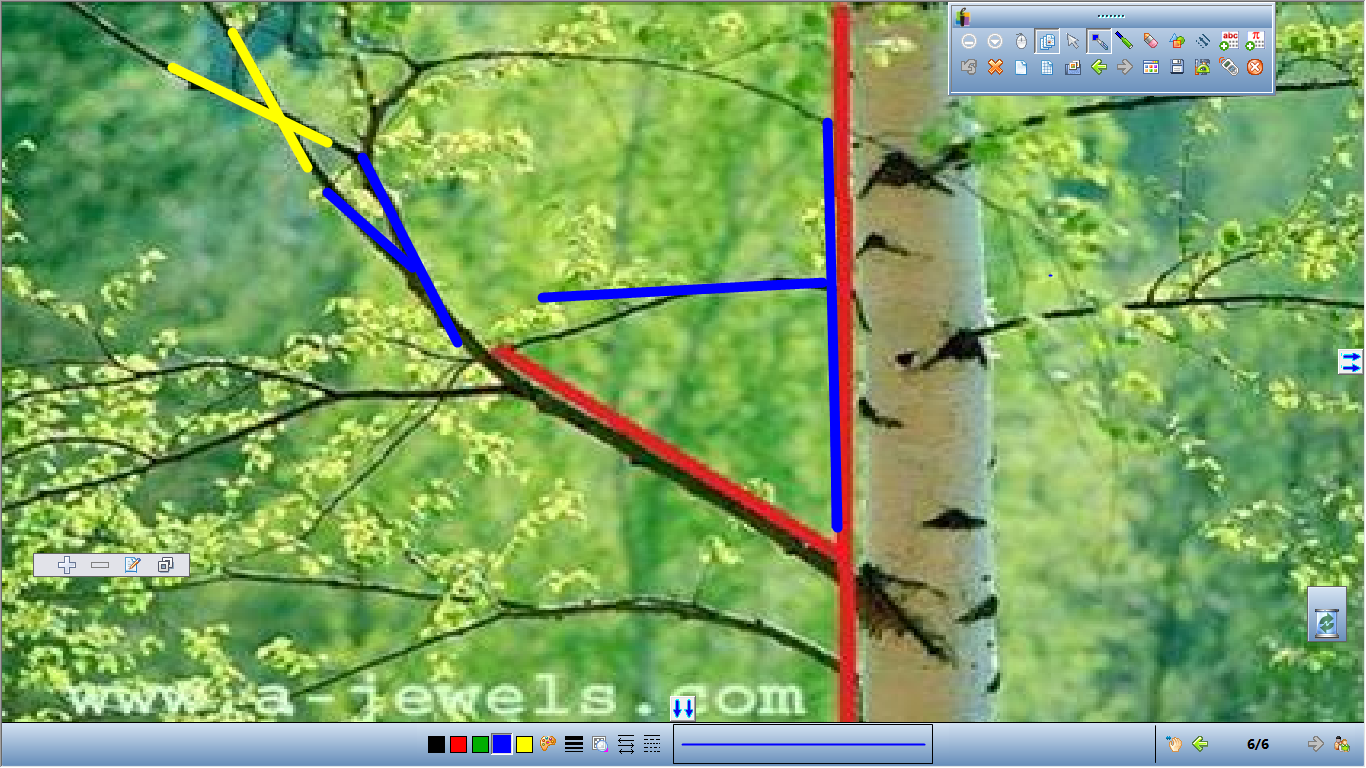 